Washington State FCCLA Accomplishment Ribbons ApplicationChapter Name: ______________________________________________________________________Chapter Adviser(s): ____________________________________________ Region #: _________	Due Date:	February 1, 2020	Scan and Return to:	 Washington FCCLA 	Kathy Hahn State Adviser – kathyhahn@wa-fccla.orgPurpose: 	Chapters receive recognition for accomplishments during the current school year.Criteria: 	One or more chapter members complete at least one activity in the category.Limit: 	One ribbon is awarded for participation in each category.Presentation:	Ribbons will be awarded during the regional session at the state leadership meeting.CategoryDate of ParticipationGo For The Red National Membership CampaignCareer ConnectionCommunity Service FACTSFamilies FirstFCCLA Week  -  What days do you plan to participate?Financial FitnessJapanese Exchange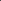 National Fall ConferencePower of OnePublic RelationsRegional Leadership MeetingCompetitive EventsStep 1STOP the ViolenceStudent Body